РОССИЙСКАЯ  ФЕДЕРАЦИЯ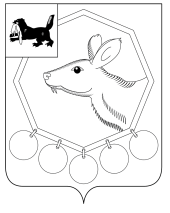 ИРКУТСКАЯ ОБЛАСТЬМУНИЦИПАЛЬНОЕ ОБРАЗОВАНИЕ «БАЯНДАЕВСКИЙ РАЙОН»АДМИНИСТРАЦИЯАНТИНАРКОТИЧЕСКАЯ КОМИССИЯПРОТОКОЛ №1заседания антинаркотической комиссии муниципального образования «Баяндаевский район» Здание Администрации МО «Баяндаевский район», конференц-зал, 3 этаж                                                                               «16» марта 2015 г. 						Председательствовал:          Заместитель председателя  антинаркотической комиссии      МО «Баяндаевский район»:                                       И.Г. Педранов Секретарь  антинаркотической   комиссии                                                                      Т. К. БардахановаПрисутствовали:      Члены комиссии:                                                               Борхонов Андрей Анатольевич, глава МО «Баяндай»Мешков Трофим Викторович, глава МО «Покровка» Хушеев Василий Батюрович, глава МО «Кырма» Копылов Николай Гаврилович, глава МО «Половинка» Муханеев Леонид Григорьевич, глава МО « Люры» Ханаров Владимир Павлович, глава МО «Хогот» Михайлов Юрий Георгиевич, глава МО «Гаханы» Емнуев Герман Гаврилович, глава МО «Нагалык»Имеев Анатолий Монтотович, глава МО «Ользоны» Мантатова  Наталья Алексеевна,   нарколог  ОГБУЗ «Баяндаевская ЦРБ» Шарыпов А.Н, начальник ГИБДД ОП (дислокации п. Баяндай) МО МВД России «Эхирит-Булагатский» Здышов Виктор Ильич, председатель думы  МО «Баяндаевский район»  Шадаров Евгений Владимирович –оперуполномоченный оперативной службы ФСКН России по Иркутской области. Ихинова Галина Геннадьевна- начальник Филиала по Баяндаевскому району ФКУ УИИ ГУФСИН России по Иркутской областиБунеева Вера Макаровна–главный специалист по обеспечению деятельности КДН и ЗП администрации МО «Баяндаевский район»Мардаева Наталья Мироновна–начальник ТП УФМС России по Иркутской области в Баяндаевском районе.Приглашенные:  Прокурор района В.М.РябецО результатах мониторинга наркоситуации  в муниципальном образовании «Баяндаевский район» по итогам 2014 годаДокладчик: Бардаханова Таисия Константиновна – исполнитель региональной системы профилактики наркоманииНа постоянной основе осуществлять мониторинг наркоситуации на территории района в разрезе поселений с целью своевременного выявления причин и условий, способствующих  распространению НС и  ПВ, и организации комплексных мер по их эффективному устранению.  Ежемесячно.  Главы сельских поселений, региональный специалист Бардаханова Т.К.На всех заседаниях антинаркотической комиссии практиковать обмен опытом между субъектами системы профилактики правонарушений о внедрении новых форм и методов антинаркотической работы. Ежеквартально.. Управлению образования администрации муниципального образования «Баяндаевский район» )Оршонов  Ю.М.1.3 Использовать в работе с обучающие материалы для родителей,  учителей о построении взаимоотношений с детьми, признаках употребления  ПВ, социальных и юридических последствиях незаконного потребления наркотиков, ресурсах помощи и.т.д.( Постоянно)1.4 Рассмотреть возможность включения вопросов профилактики наркомании  в основные образовательные программы. (Постоянно)1.5 Развивать в дальнейшем антинаркотическое волонтерское движение  и обеспечить его внедрение в каждом образовательном учреждении района. (Постоянно) Главам сельских поселений 1.6Планировать  и проводить широкомасштабные акции, направленные на выработку позитивных начал молодёжной субкультуры, формирование социального иммунитета, позволяющего побороть тягу к любому негативу, в т.ч. к алкоголю, табаку, наркотикам. –  ( ежеквартально)1.7 В процессе планирования и проведения широкомасштабных акций в молодёжной среде обеспечить комплексный подход к процессу воспитания, который должен включать в себя спортивное, нравственно-эстетическое, военно-патриотическое и духовное воспитание. – ( постоянно.)1.8 Внедрить в работу систему мониторинга доступности и качества  услуг образовательных, социально-культурных и спортивных учреждений  для организации развивающего досуга детей и молодёжи как альтернативы вовлечения в наркопотребление. –  (постоянно)1.9 Продолжить проведение мероприятий, способствующих активному вовлечению населения в занятия физической культурой и  спортом, духовно-нравственному развитию  и творчеству; организации развивающего досуга, поддержке и развитию бесплатных спортивных и творческих секций и кружков; развитию массовых видов спорта, созданию условий для вовлечения детей и молодёжи в систематические занятия физической культурой и спортом. – (Постоянно.)1.10. Организовать проведение адресной информационно-пропагандистской кампании в трудовых коллективах, направленной на информирование молодёжи о последствиях употребления наркотических средств и психотропных веществ для здоровья человека, а также ответственности за их употребление. –  В течение 2015 года.Об эпидемиологической обстановке на территории муниципального образования « Баяндаевский район»Докладчик: Мантатова Н.А. нарколог   ОГБУЗ «Баяндаевская ЦРБ»5. Рекомендовать главному врачу ОГБУЗ «Баяндаевская ЦРБ» (Мантатова Э.А.):2.1. Принять меры по совершенствованию межведомственного взаимодействия и обмена  информацией в целях оказания социально-психологической поддержки, а также иных видов социальной помощи лицам и семьям группы повышенного риска немедицинского потребления НС и ПВ. –   постоянно.2.2. В целях своевременного оказания наркологической, психологической и др. видов социальной помощи во взаимодействии с фельдшерами и участковыми врачами наладить систематическое посещение по месту жительства лиц, состоящих на учёте у врача-нарколога. – Ежемесячно.2.3. Принять меры по организации и проведению систематической подготовки и переподготовки медицинских работников по вопросам медико-социальной реабилитации больных наркоманией. –   (постоянно.)2.4. Регулярно принимать организационные и практические меры по повышению доступности наркологической помощи (лечения) и медико-социальной реабилитации для больных наркоманией, а также для обратившихся за медицинской помощью лиц, употребляющих наркотики. – (Постоянно.)2.5. Во всех медицинских учреждениях района наладить систему информирования населения о спектре реабилитационных услуг, предоставляемых на государственном, региональном и местном уровнях. –  ( постоянно.)2.6. Принять меры к  внедрению и использованию современных методов диагностики наркомании, обследования, лечения больных наркоманией, в т.ч. внедрению и развитию системы раннего выявления незаконных потребителей наркотиков, в частности, посредством ежегодной диспансеризации.  ( постоянно.)Об организации индивидуально- профилактической работы с подростками, состоящими на учете в комиссии по делам несовершеннолетних, внутришкольных учетах, подразделениях по делам несовершеннолетних, проживающих в условиях семейного неблагополучияДокладчик: Бардаханова Таисия Константиновна – исполнитель региональной системы профилактики наркоманииСодокладчик: Бунеева Вера Макаровна- главный специалист по обеспечению деятельности КДН и ЗП администрации МО «Баяндаевский район»3.1. В ходе посещения и обследования неблагополучных семей организовать систематическое проведение профилактических мероприятий с семьями, в которых проживают лица группы повышенного риска немедицинского потребления НС и ПВ. –   постоянно.3.2. В целях формирования социально-позитивного окружения лиц, участвующих в реабилитационных программах, разработать и внедрить алгоритм целенаправленной индивидуальной  работы с их родственниками. –   постоянно.3.3. Во взаимодействии с заинтересованными субъектами наладить систематический учёт и отчётность в АНК о наркозависимых лицах, получивших социально-психологическую поддержку, а также иные виды социальной помощи в учреждениях социально-психологической помощи и социального обслуживания населения. –   постоянно. 4.Об организации и результатах работы по выявлению фактов управления транспортными средствами в состоянии опьянения, а также о мерах по их предупрежденияДокладчик:  ОГИБДД( с местом  дислокации п. Баяндай)  МО МВД России«Эхирит-Булагатский»  Шарыпов Альберт Николаевич начальник ГИБДД.Рекомендовать Начальнику ОП (дислокация п.Баяндай)  МО МВД России «Эхирит-Булагатский» майору полиции В.В.Пилунову4.1. Своевременно выявлять причины и условия, способствующие распространению немедицинского потребления НС и ПВ, осуществлять организацию комплексных мероприятий по их эффективному устранению. – (Постоянно.)4.2. Наладить своевременное информирование АНК района о выявленных фактах правонарушений в сфере НОН и лицах, привлечённых к административной и уголовной ответственности за совершение подобных правонарушений. – По мере выявления в ежедневных сводках, а также ежеквартальной справкой.4.3. Оказывать содействие медицинским работникам и ОМС поселений в проведении индивидуальной профилактической работы по месту жительства с лицами, состоящими на учёте у врача-нарколога, с целью своевременного оказания им наркологической, психологической и др. видов социальной помощи. –( Постоянно.)4.4. Оказывать практическую помощь ОМС поселений в документировании фактов выявления мест произрастания дикорастущих и культивируемых наркосодержащих растений, а также их уничтожения в установленном порядке. – Весенне-летний и осенний периоды 2015 года.4.5. Во взаимодействии с наркологической службой ОГБУЗ «Баяндаевская ЦРБ» разработать и внедрить на территории района систему регулярного тестирования лиц, работающих на техногенных объектах, водителей автотранспортных предприятий, владельцев огнестрельного и травматического оружия –   постоянно.                                                                                                             Мэр муниципального образования                                                                                                               «Баяндаевский район»          А.П. Табинаевисполнитель:  Т.К. Бардаханова89501340403